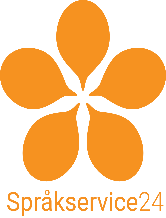 Handlingsplan för språkstödet i svenska på förskolan – Vanadis WaldorfförskolanBakgrund: Barnet har ett välutvecklat språk i modersmålet med ett stort ordförråd och begreppsuppfattning. Barnet har åldersadekvat språkutveckling inom språkområdena:Form – fonologi, morfologi och grammatik, Innehåll - semantik, ordproduktion, ordförståelse samt ordförrådAnvändning – samtal, sociala regler och situations anpassat språkSpråkstödet i svenska stimuleras framförallt inom områdena- Innehåll - ordproduktion och ordförståelse samt kommunikation - användning av språket. SyfteI dagens skola förväntas barnet kunna analysera, hantera information och begrepp samt förstå sammanhang. För att kunna det behöver barnet behärska språket väl.  Syftet med språkstödet i svenska är att hjälpa barnet att bygga upp sitt ordförråd, att förstå begrepp och sammanhang på svenska och använda sig av språket så att barnet förbereder sig till utmaningarna i skolan och klarar av sitt skolarbete i framtiden.MetoderSpråkpedagogen hjälper barnet att utveckla svenska genom att benämna orden på modersmålet och sedan på svenska, förklara nya för barnet svenska ord, genom att bygga upp meningar samt en dialog på svenska.Pedagogen läser högt svenska åldersadekvata texter utifrån barnets intresse och förklarar på modersmålet då barnet inte förstår dem. Förståelsen stimuleras genom en dialog på svenska. Så småningom hjälper pedagogen att barnet återberättande en del av sagan, en handling eller en upplevelse. Språkpedagogen uppmuntrar barnets kommunikativa förmåga genom att tex hjälpa barnet att bygga upp fullständiga meningar på svenska och svara alltid på svenska när barnet återgår till modersmålet. Pedagogen sätter orden på svenska där barnet saknar dem eller inte kommer ihåg dem.Språkpedagogen följer förskolans planering och temaarbete i det mån som det går. Vidare utgår pedagogen utifrån vad barnet uppskattar och på vilket sätt just hen lär sig best. Användningen av tex lek, spela spel eller måla med färger eller rita med kritor är exempel på varierande metoder. Pedagogen ger visuellt stöd för att tydliggöra innehållet i texten genom att rita och förklara på modersmålet och svenska, visa bilder och samtala. Man använder sig av dramatiseringar av texten och rörelsen. Pedagogen arbetar parallellt med förskolans rutiner och förklara rutinerna så att barnet förstår dem.Hur byggs upp ett ordförråd? (Några praktiska råd utifrån Specialpedagogiska skolmyndigheterna föreskrifter.) Presentera nya svenska ord i ett språkligt sammanhang. Ge språkligt stöd genom associationer, ställ frågor som:Vad används den till? Var kan man hitta den? Är det ett kort ellerlångt ord? Kan du komma på ett ord som rimmar?Uppmuntra barnet att gruppera ord i olika kategorier.Ge återkoppling på det barnet säger.Poängtera nya ord genom betoning.Låt barnet se, höra, använda och beskriva ordet många gånger och vid många olika tillfällen.Ge barnet goda möjligheter att förstå, förklara och upprepa nyckelord.Exempel på temaområde för språkstödet i svenska:Hem miljö, rum, möbler, mat. Vad finns det i ditt rum?Djur, växter, naturmiljö 3.   Årstider, väder, månader, veckodagar4.   Familj, familjemedlemmar5.   Formen och färger6.   Skol och förskolemiljö7.  Matematiska begrepp - siffror, räkna konkreta saker, räknesagor. 8.  Bokstäver, ordbildning 9.   Rim och ramsor10. Lek och kompisar11. TransportmedelPresentera materialet på svenska. Om barnet inte förstår förklara ordet, begreppen eller sammanhanget på modersmålet. Lycka till!